MYcÖRvZš¿x evsjv‡`k miKviDc‡Rjv cÖvwYm¤ú` Kg©KZ©vi Kvh©vjqwK‡kviMÄ, bxjdvgvix|¯§viK bs t33.01.7345.000.14.002.12 -244                                                                                         ZvwiL t 04/09/19 Bs                                                                   eivei,‡Rjv cÖvwYm¤ú` Kg©KZ©v,bxjdvgvix|welq t Kg©iZ Kg©KZ©v/Kg©PvixM‡Yi Z_¨vw` †cÖiY cÖm‡½|      Dchy³ wel‡qi Av‡jv‡K Avcbv‡K Rvbv‡bv hvB‡Z‡Q †h, Dc‡Rjv cÖvwYm¤ú` `ßi, wK‡kviMÄ, bxjdvgvixi Kg©iZ Kg©KZ©v/ Kg©PvixiM‡Y‡i Z_¨vw` Avcbvi m`q AeMwZi Rb¨ Avcbvi `ß‡i †cÖiY Kiv n‡jv|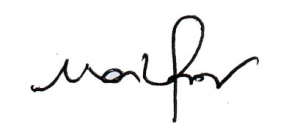                                                                                                                                            04/09/19                                                                                    (Wvt †gvt gvndzRvi ingvb)                                                                                     Dc‡Rjv cÖvwYm¤ú` Kg©KZ©v                                                                                     wK‡kviMÄ, bxjdvgvix|µt bs Kg©KZ©v/Kg©Pvixi bvg I c`exRb¥ ZvwiL, wbR †Rjv I Dc‡Rjvi bvgPvKzix‡Z 1g †hvM`vbK…Z c‡`i bvg I ZvwiLeZ©gvb c‡`i bvg I †hvM`v‡bi ZvwiLeZ©gvb Kg©¯’‡j †hvM`v‡bi ZvwiLmn PvKzixi †gqv`PvKzix wbqwgZ I ¯’vqxKiY Kiv n‡q‡Q wK bv? n¨v /bvc~e©eZx Kg©¯’‡ji  bvgwc.Avi. Gj Mg‡bi ZvwiL‡gvevBj bs/gšÍe¨010203040506070809101Wvt †gvt gvndzRvi ingvb02/01/1968iscyi m`i, iscyi| ‡f‡Uwibvwi mvR©b24/10/1999BD,Gj,I06/05/1418/03/181eQi 6gvmn¨vDc‡Rjv cÖvwYm¤ú` `ßi,ivYxms‰Kj,VvKziMuv|03/01/27017122860942Wvt ‡nvmvBb †gvt ivwKeyi ingvb30/11/1987iscyi m`i, iscyi| ‡f‡Uwibvwi mvR©b07/08/2014‡f‡Uwibvwi mvR©b07/08/1407/08/145eQi 1gvmn¨v----01/12/46017986276473‡gvt meiæj nK01/01/1966wK‡kviMÄ, bxjdvgvix| K¤úvDÛvi05/11/1995DcmnKvix cÖvwYm¤ú` Kg©KZ©v (cÖvwY¯^v¯’¨)14/05/154eQi 4gvmn¨vDc‡Rjv cÖvwYm¤ú` `ßi,‡Wvgvi,bxjdvgvix|01/01/25017747337774‡gvt Avãyj evix02/08/1965wK‡kviMÄ, bxjdvgvix|wb¤œgvb mnKvix27/06/1992Awdm mnKvix10/07/0712eQi 2gvmn¨vDc‡Rjv cÖvwYm¤ú` `ßi,‰mq`cyi,bxjdvgvix |01/08/24017218780875‡gvt mvwKi †nv‡mb 01/01/1982iscyi m`i, iscyi| Gd,G/G,AvB20/01/2013Gd,G/G,AvB20/01/1301/01/136eQi 8gvmbv-----02/01/41017227734816myRb Kzgvi miKvi 20/11/1989wK‡kviMÄ, bxjdvgvix|wf,Gd,G20/01/2013wf,Gd,G20/01/1322/08/163eQibvDc‡Rjv cÖvwYm¤ú` `ßi,‡Wvgvi, bxjdvgvix|21/11/48017510323127iæcvjx ivbx ivq 11/02/1996RjXvKv,bxjdvgvix|wf,Gd,G04/10/2018wf,Gd,G04/10/1804/10/1811gvmbv-----12/02/55017741364168K¡vix †gvt Av`g Avjx05/06/1966wK‡kviMÄ, bxjdvgvix|dWvi MvW©23/02/1992Awdm mnvqK25/06/0116/08/127eQin¨vDc‡Rjv cÖvwYm¤ú` `ßi,wWgjv, bxjdvgvix|06/06/2501734061567